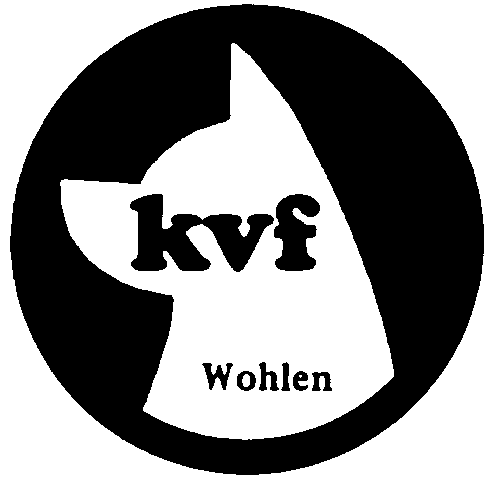 Tag des HundesSamstag, 11. Mai 2024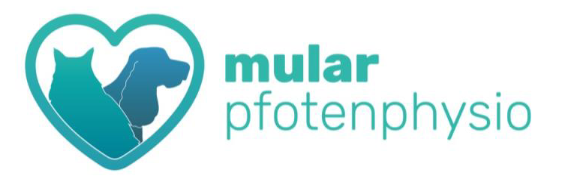 Physio-Alltags-Übungen beim kvf WohlenWir freuen uns, dass wir zum Tag des Hundes am 11. Mai wieder einen spannenden Kurs mit der Physiotherapeutin Janine Wendel von mular-Pfotenphysio anbieten können.Erfahren Sie, wie Sie auf dem täglichen Spaziergang und zu Hause kleine Übungseinheiten einbauen können, um ihrem Hund zu mehr Wohlbefinden zu verhelfen. Lernen Sie all die Möglichkeiten kennen, die sich uns anbieten um mit dem Hund zu trainieren.Wann: 		11. Mai 09.00 Uhr und 14.30 Uhr, jeweils ca. 1 ½ StdAnschliessend offeriert der kvf Kaffee und Kuchen, nach dem Nachmittags-Kurs werden wir bei schönem Wetter den Grill in Betrieb nehmen. Bitte bringt Eure Wurst & Co. selber mit.Wo: 	Wohlen, Nähe Vitaparcours, den genauen Ort findet Ihr hier: Parkplatz kvf WohlenWieviel: 		Kosten	Fr. 25.00 pro Hund für kvf-Mitglieder					Fr. 30.00 pro Hund für NichtmitgliederTeilnehmerzahl beschränktbei zu wenig Anmeldungen behalten wir uns vor, einen oder beide Kurse abzusagenAnmeldung:	bis 28. April mit dem Anmeldeformular Anmeldung für den Physio-Spaziergang in Wohlen am 11. Mai 2024Name Hundehalter: _______________________________Name(n) Hund(e):        _______________________________Tel. Nummer (mobil): _____________________Alter / Rasse / Erkrankungen des Hundes:____________________________________________________________________________________________________________________________________________Senden an:a.bonsaver@bluewin.ch oder SMS/WhatsApp: 079 481 87 74